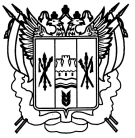 Российская ФедерацияРостовская областьЗаветинский районмуниципальное образование «Федосеевское сельское поселение»               Администрация Федосеевского сельского поселенияПостановление№ 410.01.2024							                              с. ФедосеевкаВ соответствии с постановлением Администрации Федосеевского сельского поселения от 02.02.2018 № 12 «Об утверждении Порядка разработки, реализации и оценки эффективности муниципальных программ Федосеевского сельского поселения» и в связи с изменением объемов финансирования программных мероприятий муниципальной программы Федосеевского сельского поселения «Управление муниципальным имуществом муниципального образования «Федосеевское сельское поселение»ПОСТАНОВЛЯЮ:Внести в приложение  к постановлению Администрации Федосеевского сельского поселения  от 02.11.2018 № 90 «Об утверждении муниципальной программы «Управление муниципальным имуществом муниципального образования «Федосеевское сельское поселение» следующие изменения:  В паспорте муниципальной программы Федосеевского сельского поселения «Управление муниципальным имуществом муниципального образования «Федосеевское сельское поселение» пункт «Ресурсное обеспечение муниципальной программы» изложить в  редакции:В паспорте подпрограммы  «Техническая инвентаризация, изготовление технических планов и оформление кадастровых паспортов на объекты находящиеся в муниципальной собственности», пункт «Ресурсное обеспечение подпрограммы» изложить в следующей редакции:В паспорте подпрограммы  «Землеустроительные работы по межеванию земельных участков, подлежащих регистрации права муниципальной собственности», пункт «Ресурсное обеспечение подпрограммы» изложить в следующей редакции:1.4. Приложение № 3 к муниципальной программе Федосеевского сельского поселения «Управление муниципальным  имуществом  муниципального образования «Федосеевское сельское поселение» изложить в редакции согласно приложению 1  к настоящему постановлению.1.5. Приложение № 4 к муниципальной программе Федосеевского сельского поселения «Управление муниципальным имуществом муниципального образования   «Федосеевское сельское поселение» изложить в редакции согласно приложению 2  к настоящему постановлению.2. Постановление вступает в силу со дня его официального опубликования.3. Контроль за выполнением постановления оставляю за собой.Глава АдминистрацииФедосеевского сельского поселения                                      А.Р.ТкаченкоПостановление вноситсектор экономики и финансовПриложение №1к постановлению Администрации  Федосеевского сельского поселенияот 10.01.2024 № 4РАСХОДЫбюджета сельского поселения на реализацию муниципальной программы Федосеевского сельского поселения «Управление муниципальным имуществом муниципального образования «Федосеевское сельское поселение»Примечание.Список используемых сокращений:ВР – вид (группа, подгруппа, элемент) расходов классификации расходов бюджетов;ГРБС – главный распорядитель бюджетных средств;РзПр – раздел и подраздел классификации расходов бюджетов;ЦСР – целевая статья расходов классификации расходов бюджетов;Х – код бюджетной классификации расходов бюджетов отсутствует.        Главный специалист по общим вопросам						                                       Л.В.Бардыкова                                                                                                                                          Приложение №2к постановлению Администрации  Федосеевского сельского поселенияот 10.01.2024 № 4РАСХОДЫ на реализацию муниципальной программы Федосеевского сельского поселения «Управление муниципальным                                        имуществом муниципального образования Федосеевское сельское поселение»Главный специалист по общим вопросам			                             Л.В.БардыковаО внесении изменений в постановлениеАдминистрации Федосеевского сельского поселения от 02.11.2018 № 90«Ресурсное обеспечение муниципальной программы Общий объем финансирования муниципальной программы  в 2019-2030 годах составляет 361,7 тыс. рублейИз них:   - в 2019 году  - 84,1 тыс. рублей;    - в 2020 году -  179,5 тыс. рублей;   - в 2021 году – 5,0 тыс. рублей;   - в 2022 году – 27,1 тыс. рублей;    - в 2023 году – 0,0 тыс. рублей;    - в 2024 году – 10,0 тыс. рублей;   - в 2025 году – 11,0 тыс. рублей;    - в 2026 году – 1,0 тыс. рублей;    - в 2027 году – 11,0 тыс. рублей;    - в 2028 году – 11,0 тыс. рублей;    - в 2029 году – 11,0 тыс. рублей;    - в 2030 году – 11,0 тыс. рублей; Объемы финансирования муниципальной программы носят прогнозный характер и подлежат уточнению и корректировке в установленном порядке.».«Ресурсноеобеспечение подпрограммы 1«Ресурсноеобеспечение подпрограммы 1«Ресурсноеобеспечение подпрограммы 1 Общий объем финансирования муниципальной программы  в 2019-2030 годах составляет 97,2  тыс. рублейИз них:   - в 2019 году  - 4,2 тыс. рублей,    - в 2020 году -  93,0 тыс. рублей,    - в 2021 году – 0,0 тыс. рублей;   - в 2022 году – 0,0 тыс. рублей,    - в 2023 году – 0,0 тыс. рублей,    - в 2024 году – 0,0 тыс. рублей,    - в 2025 году – 0,0 тыс. рублей,    - в 2026 году – 0,0 тыс. рублей,    - в 2027 году – 0,0 тыс. рублей,    - в 2028 году – 0,0 тыс. рублей,    - в 2029 году – 0,0 тыс. рублей,    - в 2030 году – 0,0 тыс. рублей, Объемы финансирования муниципальной программы носят прогнозный характер и подлежат уточнению и корректировке в установленном порядке.».«Ресурсноеобеспечение подпрограммы 1«Ресурсноеобеспечение подпрограммы 1«Ресурсноеобеспечение подпрограммы 1 Общий объем финансирования муниципальной программы  в 2019-2030 годах составляет 264,5  тыс. рублейИз них:   - в 2019 году  - 79,9 тыс. рублей,    - в 2020 году -  86,5 тыс. рублей,    - в 2021 году – 5,0 тыс. рублей;   - в 2022 году – 27,1 тыс. рублей,    - в 2023 году – 0,0 тыс. рублей,    - в 2024 году – 10,0 тыс. рублей,    - в 2025 году – 11,0 тыс. рублей,    - в 2026 году – 1,0 тыс. рублей,    - в 2027 году – 11,0 тыс. рублей,    - в 2028 году – 11,0 тыс. рублей,    - в 2029 году – 11,0 тыс. рублей,    - в 2030 году – 11,0 тыс. рублей, Объемы финансирования муниципальной программы носят прогнозный характер и подлежат уточнению и корректировке в установленном порядке.».Номер и наименование подпрограммы, основного мероприятия, подпрограммыОтветственный испол-нитель, соисполнители, участникиКод бюджетной классификации расходовКод бюджетной классификации расходовКод бюджетной классификации расходовКод бюджетной классификации расходовОбъем расхо-дов, всего (тыс. рублей)В том числе по годам реализации муниципальной программы (тыс. рублей)В том числе по годам реализации муниципальной программы (тыс. рублей)В том числе по годам реализации муниципальной программы (тыс. рублей)В том числе по годам реализации муниципальной программы (тыс. рублей)В том числе по годам реализации муниципальной программы (тыс. рублей)В том числе по годам реализации муниципальной программы (тыс. рублей)В том числе по годам реализации муниципальной программы (тыс. рублей)В том числе по годам реализации муниципальной программы (тыс. рублей)В том числе по годам реализации муниципальной программы (тыс. рублей)В том числе по годам реализации муниципальной программы (тыс. рублей)В том числе по годам реализации муниципальной программы (тыс. рублей)В том числе по годам реализации муниципальной программы (тыс. рублей)Номер и наименование подпрограммы, основного мероприятия, подпрограммыОтветственный испол-нитель, соисполнители, участникиГРБСРзПрЦСРВРОбъем расхо-дов, всего (тыс. рублей)20192020202120222023202420252026202720282029203012345678910111213141516171819Муниципальная программа«Управление муниципальным имуществом муниципального образования «Федосеевское сельское поселение»Администрация Федосеевского сельского поселения951ХХХ361,784,1179,55,027,10,010,011,01,011,011,011,011,0Муниципальная программа«Управление муниципальным имуществом муниципального образования «Федосеевское сельское поселение»Подпрограмма1«Техническая инвентаризация, изготовление технических планов и оформление кадастровых паспортов на объекты находящиеся в муниципальной собственности»АдминистрацияФедосеевского сельского поселения95101 13081 00 00000Х97,24,293,00,00,00,00,00,00,00,00,00,00,0Основное мероприятие 1.1.Изготовление технической документации и кадастровых паспортов на бесхозяйное и находящееся в собственности имущество,с целью проведения государственной регистрации права собственностиАдминистрация Федосеевского сельского поселения95101 13081 00 2625024441,54,237,30,00,00,00,00,00,00,00,00,00,0Основное мероприятие 1.2Страхование имуществаАдминистрацияФедосеевского сельского поселения95101 13081 00 2625024455,70,055,70,00,00,00,00,00,00,00,00,00,0Основное мероприятие  1.3 Предоставление в аренду муниципального имущества (за исключением земельных участков)Администрация Федосеевского сельского поселения0,0ХХХ0,00,00,00,00,00,00,00,00,00,00,00,00,0Подпрограмма 2«Землеустроительные работы по межеванию земельных участков, подлежащих регистрации права муниципальной собственности»Администрация Федосеевского сельского поселения95101 13082 00 00000Х264,579,986,55,027,10,010,011,01,011,011,011,011,0Основное мероприятие 2.1Проведение мероприятий по формированию земельных участков, проведение оценочных мероприятий, организация и проведение торгов, приобретение специализированного ПО и ЭЦПАдминистрация Федосеевского сельского поселения95101  13082 00 26270244264,579,986,55,027,10,010,011,01,011,011,011,011,0Наименование муниципальной программы, номери наименование подпрограммыИсточникфинансированияОбъем расходов, всего (тыс. рублей)в том числе по годам реализации государственной программы (тыс. рублей)в том числе по годам реализации государственной программы (тыс. рублей)в том числе по годам реализации государственной программы (тыс. рублей)в том числе по годам реализации государственной программы (тыс. рублей)в том числе по годам реализации государственной программы (тыс. рублей)в том числе по годам реализации государственной программы (тыс. рублей)в том числе по годам реализации государственной программы (тыс. рублей)в том числе по годам реализации государственной программы (тыс. рублей)в том числе по годам реализации государственной программы (тыс. рублей)в том числе по годам реализации государственной программы (тыс. рублей)в том числе по годам реализации государственной программы (тыс. рублей)в том числе по годам реализации государственной программы (тыс. рублей)Наименование муниципальной программы, номери наименование подпрограммыИсточникфинансированияОбъем расходов, всего (тыс. рублей)2019 год 2020 год 2021 год2022 год 2023 год 2024 год 2025 год 2026 год2027 год2028 год2029 год2030 год123456789101112131415Муниципальная программа «Управление муниципальным имуществом муниципального образования «Федосеевское сельское поселение»всего 361,784,1179,55,027,10,010,011,01,011,011,011,011,0Муниципальная программа «Управление муниципальным имуществом муниципального образования «Федосеевское сельское поселение»бюджет сельского поселения361,784,1179,55,027,10,010,011,01,011,011,011,011,0Муниципальная программа «Управление муниципальным имуществом муниципального образования «Федосеевское сельское поселение»безвозмездные поступления в бюджет сельского поселения0,00,00,00,00,00,00,00,00,00,00,00,00,0Муниципальная программа «Управление муниципальным имуществом муниципального образования «Федосеевское сельское поселение»в том числе за счет средств:0,00,00,00,00,00,00,00,00,00,00,00,00,0Муниципальная программа «Управление муниципальным имуществом муниципального образования «Федосеевское сельское поселение»федерального бюджета0,00,00,00,00,00,00,00,00,00,00,00,00,0Муниципальная программа «Управление муниципальным имуществом муниципального образования «Федосеевское сельское поселение»областного бюджета0,00,00,00,00,00,00,00,00,00,00,00,00,0Муниципальная программа «Управление муниципальным имуществом муниципального образования «Федосеевское сельское поселение»внебюджетные источники0,00,00,00,00,00,00,00,00,00,00,00,00,0Подпрограмма1. «Техническая инвентаризация, изготовление технических планов и оформление кадастровых паспортов на объекты находящиеся в муниципальной собственности»всего97,24,293,00,00,00,00,00,00,00,00,00,00,0Подпрограмма1. «Техническая инвентаризация, изготовление технических планов и оформление кадастровых паспортов на объекты находящиеся в муниципальной собственности»бюджет сельского поселения97,24,293,00,00,00,00,00,00,00,00,00,00,0Подпрограмма1. «Техническая инвентаризация, изготовление технических планов и оформление кадастровых паспортов на объекты находящиеся в муниципальной собственности»безвозмездные поступления в бюджет сельского поселения0,00,00,00,00,00,00,00,00,00,00,00,00,0Подпрограмма1. «Техническая инвентаризация, изготовление технических планов и оформление кадастровых паспортов на объекты находящиеся в муниципальной собственности»в том числе за счет средств:0,00,00,00,00,00,00,00,00,00,00,00,00,0Подпрограмма1. «Техническая инвентаризация, изготовление технических планов и оформление кадастровых паспортов на объекты находящиеся в муниципальной собственности»федерального бюджета0,00,00,00,00,00,00,00,00,00,00,00,00,0Подпрограмма1. «Техническая инвентаризация, изготовление технических планов и оформление кадастровых паспортов на объекты находящиеся в муниципальной собственности»областного бюджета0,00,00,00,00,00,00,00,00,00,00,00,00,0Подпрограмма1. «Техническая инвентаризация, изготовление технических планов и оформление кадастровых паспортов на объекты находящиеся в муниципальной собственности»внебюджетные источники0,00,00,00,00,00,00,00,00,00,00,00,00,0Подпрограмма 2. «Землеустроительные работы по межеванию земельных участков, подлежащих регистрации права муниципальной собственности»Всего264,579,986,55,027,10,010,011,01,011,011,011,011,0Подпрограмма 2. «Землеустроительные работы по межеванию земельных участков, подлежащих регистрации права муниципальной собственности»бюджет сельского поселения264,579,986,55,027,10,010,011,01,011,011,011,011,0Подпрограмма 2. «Землеустроительные работы по межеванию земельных участков, подлежащих регистрации права муниципальной собственности»безвозмездные поступления в  бюджет сельского поселения0,00,00,00,00,00,00,00,00,00,00,00,00,0Подпрограмма 2. «Землеустроительные работы по межеванию земельных участков, подлежащих регистрации права муниципальной собственности»в том числе за счет средств:0,00,00,00,00,00,00,00,00,00,00,00,00,0Подпрограмма 2. «Землеустроительные работы по межеванию земельных участков, подлежащих регистрации права муниципальной собственности»федерального бюджета0,00,00,00,00,00,00,00,00,00,00,00,00,0Подпрограмма 2. «Землеустроительные работы по межеванию земельных участков, подлежащих регистрации права муниципальной собственности»областной бюджет0,00,00,00,00,00,00,00,00,00,00,00,00,0Подпрограмма 2. «Землеустроительные работы по межеванию земельных участков, подлежащих регистрации права муниципальной собственности»внебюджетные источники0,00,00,00,00,00,00,00,00,00,00,00,00,0